02.04.2021г.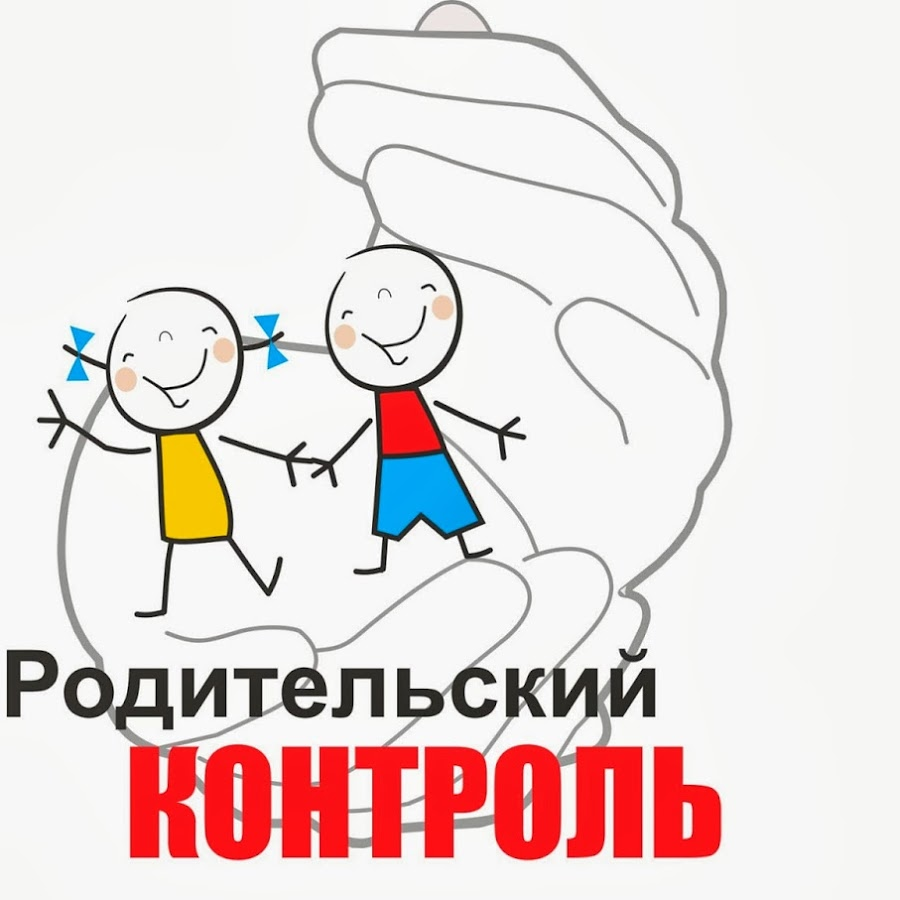 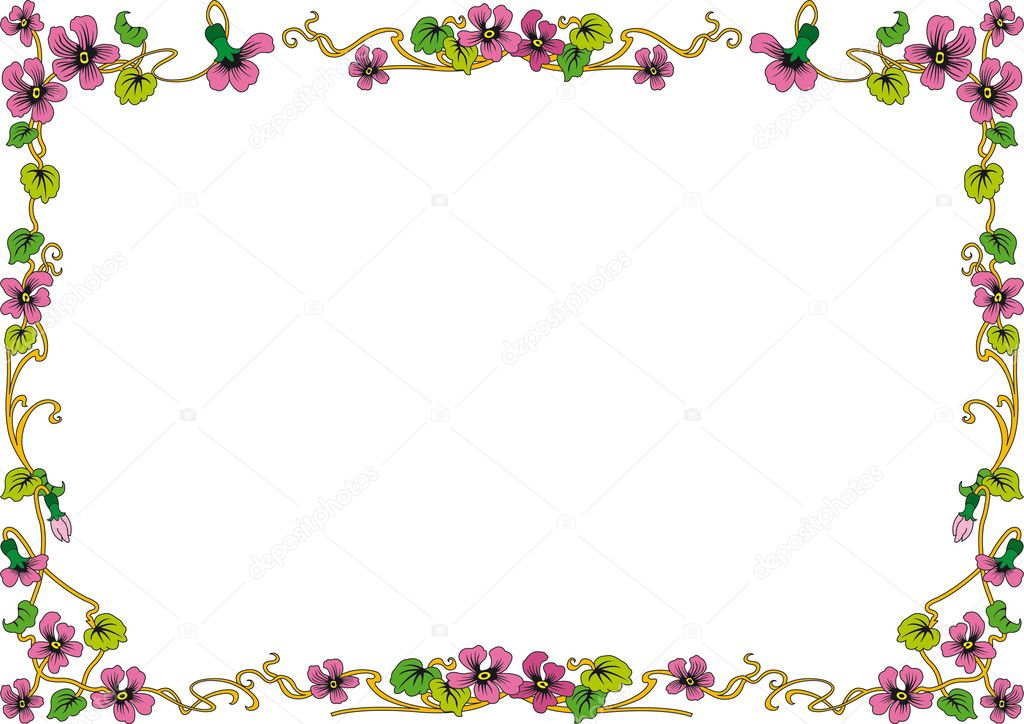 Лыкова К.О. – РК  1 «Е» класса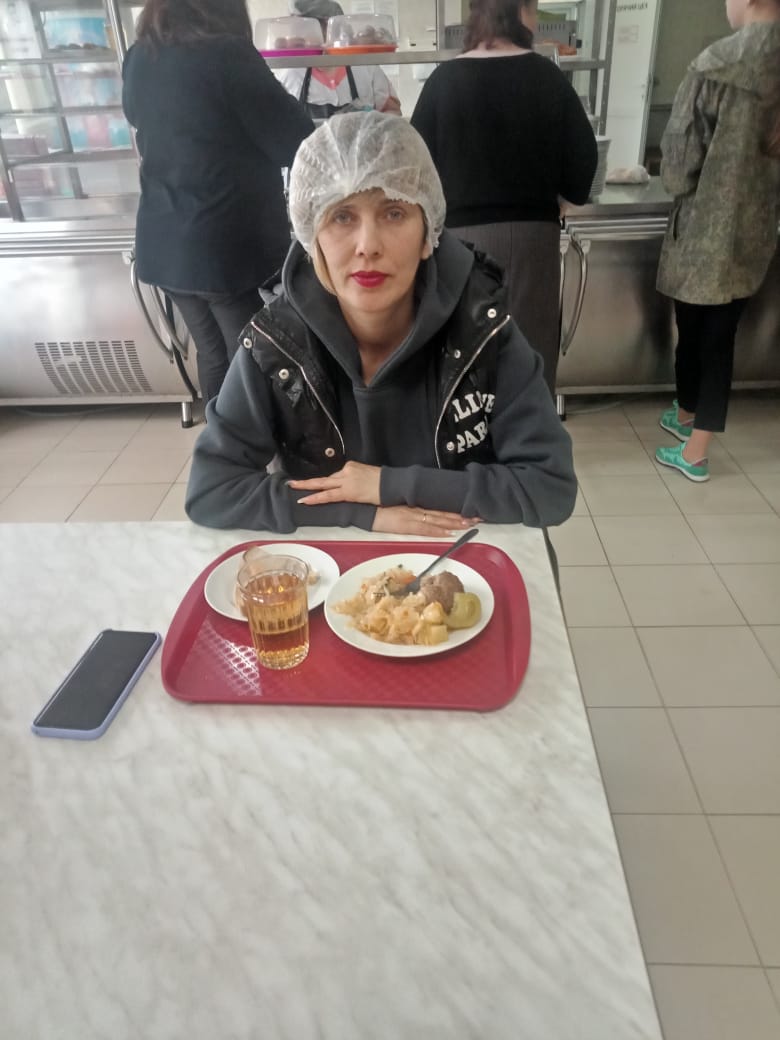 